Задача № 2. Расчет статически неопределимого ступенчатого бруса.Для статически неопределимой системы (рис.2, табл.2) определить:1. Продольные силы и нормальные напряжения в поперечных сеченияхступенчатого бруса (Е = 2•105 МПа).2-Построить эпюры продольных сил и напряжений.3.Проверить условие прочности для опасного сечения при [а] =160 МПа.4.Определить перемещение сечения 1-1 бруса и построить эпюру перемещений.Площадь А, см2   3,5Схема номер  1 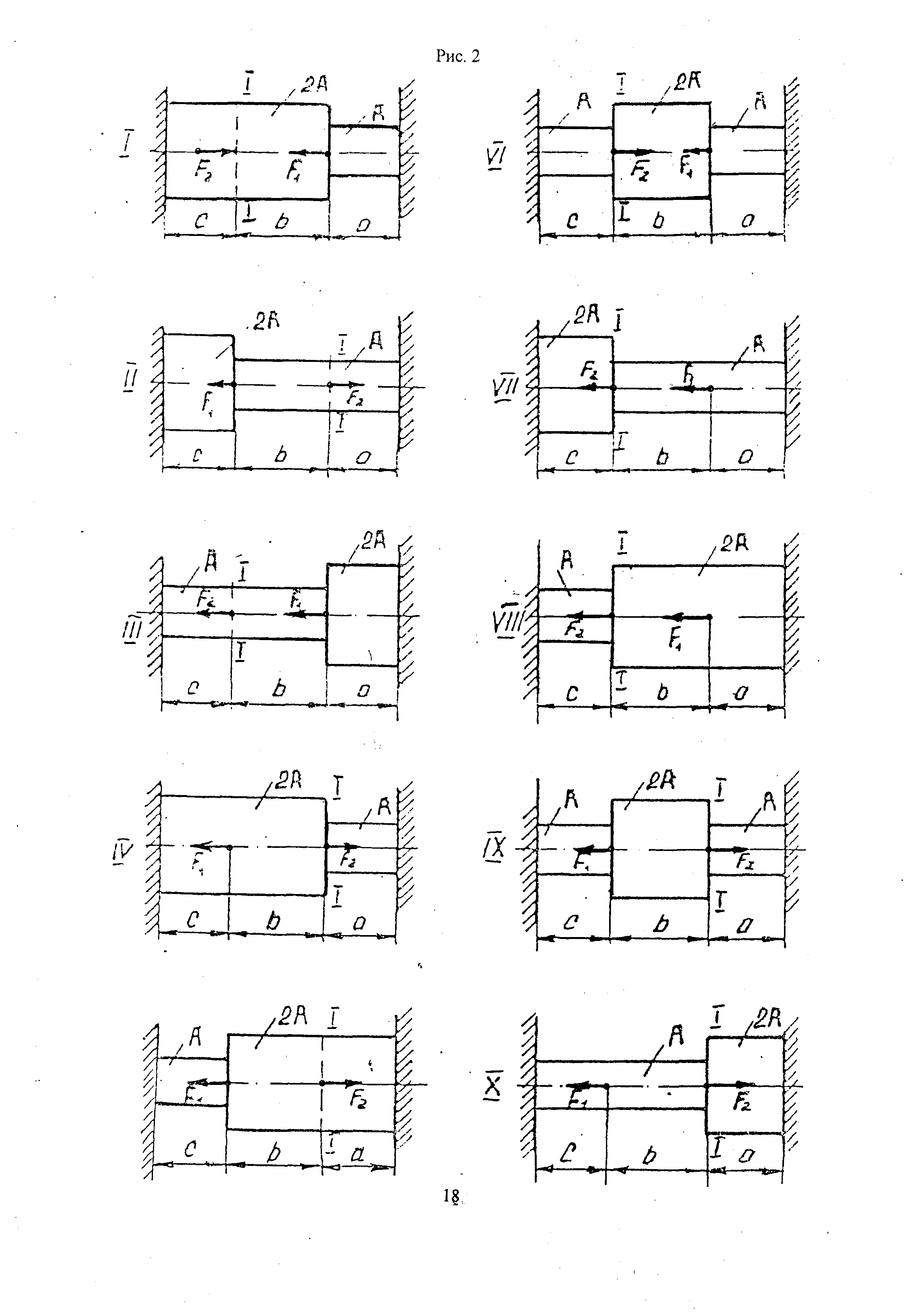  Схема номер  1 Сила, кН Схема номер  1 Сила, кНfiF27022Длина участка, мДлина участка, мДлина участка, маЬс0,20,50,7